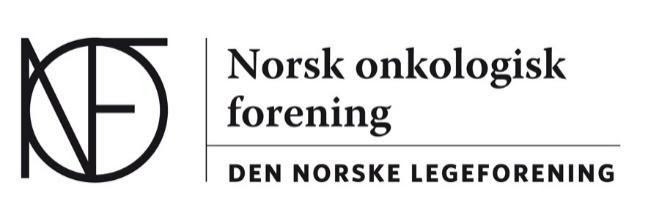 Tilstede:Daniel Heinrich/ Sykehuset Innlandet HFÅse Vikesdal Svilosen/ SUSAstrid Dalhaug/ Nordlandssykehuset Bodø                Dalia Dietzel/ Sykehuset Telemark HF               			 Åslaug Helland/ OUS-DNR						Stavanger, 27.08.2021Referat styremøte NOF, 23.08.2021 kl 13-14Neste styremøte Skype 29/9-21 kl 12-13. Dalia kaller inn til møtet. Åse Vikesdal SvilosenSekretær, Norsk Onkologisk Forening. 26/21Referat styremøte 28.05.2021Godkjent27/21HøringerNasjonal faglig retningslinje for forebygging og behandling av underernæring – frist i dag 23.08.2021 Revidert nasjonal faglig retningslinje for behandling ved opioidavhengighet – frist 13.08.2021Forslag til endringer i pasientjournalloven og IKT-standardforskriften – Tilgjengeliggjøring av og betaling for nasjonale e-helseløsninger – frist 27.07.2021Oppfølging av forslagene fra Tvangslovsutvalget – frist 01.10.2021Rundskriv for vurdering av egnethet ved assistert befruktning – frist 03.09.2021Endring i trinnprismodellen – frist 03.09.2021Veileder til utredningsinstruksen på folkehelseområdet – frist 03.09.2021Forslag til ny ekomlov, ny ekomforskrift og endringer i nummerforskriften – frist 03.09.2021Høring om endringer i pasientjournalloven mv. – nasjonal digital samhandling til beste for pasienter og brukere – frist 03.09.2021Forslag til regulering av konverteringsterapi – frist 03.09.2021Forslag til endringer i regelverket for organisering av klagenemndene som behandler helsesaker, og endringer i pasientskadeloven og folketrygdeloven vedrørende innhenting av taushetsbelagte opplysninger og taushetsplikt mv. – frist 03.09.2021Endringer i tobakksskadeloven – frist 03.09.2021Forslag til endringer i kreftregisterforskriften – frist 03.09.2021: Daniel lager et høringssvar på denne. Referat: Anses ikke aktuelt å svare på andre høringer enn den siste. 28/21Oppfølging kandidater for faglandsrådet, representant fra NOF etter at Silje Songe-Møller går avAlina Carmen Porojnicu (Vestre Viken, Drammen) er forespurt og har sagt ja, dersom vi utnevner henne.Referat: Alina er vår kandidat i Faglandsrådet29/21Oppfølging FUXX representanterManinderprit (Manni) Singh (SS Kristiansand/ OUS) er forespurt og ønsker å bidra. Vi trenger flere kandidater representanter. Når nytt FUXX styre/ ny gruppe er etablert foreslås det at de konstituerer seg selv og velger lederReferat: Foreslår at repr i onko-LIS også sitter i FUXX-gruppen, diskuteres med Rene. Foreløpig få/ingen oppgaver.30/21Kandidater til styret og valgkomiteenReferat: Daniel sender navn på aktuelle kandidater til Andreas. Åslaug, Astrid og Åse går av etter årsmøtet.31/21Informasjonssak: Leder i neste utgave av Tidsskriftet for den norske legeforeningen – vedlagt innkallingReferat: Daniel informerer, lederen er vedlagt innkallelsen32/21Informasjonssak: Podcast NOF (ved Daniel) sammen med HealthTalkReferat: Daniel informerer33/21Spørsmål til lederne i de fagmedisinske foreninger fra den nye presidenten i legeforeningen – vedlagt. Innspill?Referat: Onkolog-mangel bør spilles inn som et viktig punkt33/21Onkologisk Forum på Scandic Gardermoen 17.-18. nov. Styremøte 17. november kl 10-12. Åse booker møterom og lunsj.